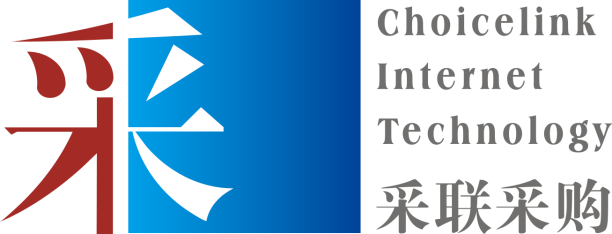 服务采购公开招标文件项目编号：CLF0119GZ02ZC78 项目名称：“聚焦南粤古驿道”综合宣传推广活动广东省国土资源厅政务服务中心广东采联采购科技有限公司2019年温馨提示！！！（本提示内容非招标文件的组成部分，仅为善意提醒。如有不一致的地方，以招标文件为准）如无另行说明，投标文件递交时间为投标截止时间前30分钟内。本项目邀请投标人参加开标会议，请适当提前到达。投标保证金按第二章《投标资料表》中的要求提交（账号信息详见第二章《投标资料表》）。投标文件应按顺序编制页码。请仔细检查投标文件是否已按招标文件要求盖章、签名、签署日期。请正确填写《开标一览表（报价表）》、《投标分项报价表》(如有)。多包组项目请仔细检查包组号，包组号与包组采购内容必须对应。如投标产品属于许可证管理范围内的，须提交相应的许可证复印件。首次参与政府采购项目投标的供应商，应在报名成功后最迟必须于开标前一日登录广东省政府采购网（办事指南链接： http://www.gdgpo.com/workEnchiridion.html）进行注册。《广东省政府采购网供应商注册登记指引》详见采购代理机构网站（www.chinapsp.cn）“下载中心”。（注:已注册过账号的供应商请忽略此信息。）投标人4345-78如需对项目提出询问或质疑，应按招标文件附件中的询问函和质疑函的格式提交。目   录第一章 投标邀请	4第二章 投标资料表	7附件	9第三章 开标、评标、定标	10第四章 用户需求书	23第五章 合同文本	28第六章 投标文件格式	32第七章 投标人须知	62第一章 投标邀请广东采联采购科技有限公司受广东省国土资源厅政务服务中心的委托，对“聚焦南粤古驿道”综合宣传推广活动进行公开招标采购，欢迎符合资格条件的供应商投标。采购项目编号：CLF0119GZ02ZC78 （440000-201904-109013-0015）采购项目名称：“聚焦南粤古驿道”综合宣传推广活动采购项目预算金额（元）：3，600,000.00采购数量：（广播、电视、电影和音像服务）：1项采购项目内容及需求 (采购项目技术规格、参数及要求，需要落实的政府采购政策)：最高限价：人民币3600000元项目基本概况简述：结合“南粤古驿道”的整体策划活动进行大范围、高规格的一次综合宣传推广本项目属于政府采购项目，本次采购产品为本国产品。政府采购监督管理部门：广东省财政厅政府采购监管处需要落实的政府采购政策：《政府采购促进中小企业发展暂行办法》（财库〔2011〕181号）《关于政府采购支持监狱企业发展有关问题的通知》(财库〔2014〕68号)《关于促进残疾人就业政府采购政策的通知》（财库〔2017〕141号)《关于开展政府采购信用担保试点工作方案》（财库〔2011〕124号）《关于环境标志产品政府采购实施的意见》(财库〔2006〕90号）《节能产品政府采购实施意见》的通知（财库〔2004〕185号）供应商的资格：具备《中华人民共和国政府采购法》第二十二条规定的条件：提供在中华人民共和国境内注册的营业执照（或事业单位法人证书，或社会团体法人登记证书，或执业许可证）、组织机构代码证和税务登记证复印件；如投标人为自然人的需提供自然人身份证明；提供2017年或2018年的年度财务状况报告复印件，或2019年任意1个月的财务状况报告复印件；或银行出具的资信证明材料复印件；提供2019年任意一个月的依法缴纳税收的证明（纳税凭证）复印件，如依法免税的，应提供相应文件证明其依法免税； 提供2019年任意一个月的依法缴纳社会保险的证明（缴费凭证）复印件，如依法不需要缴纳社会保障资金的，应提供相应文件证明其依法不需要缴纳社会保障资金；提供履行合同所必需的设备和专业技术能力的书面声明；提供参加政府采购活动前3年内在经营活动中没有重大违法记录的书面声明。不同投标人之间有下列情形之一，不接受作为参加同一采购项目竞争的投标人：①为采购项目提供整体设计、规范编制或者项目管理、监理、检测等服务的供应商；②单位负责人为同一人或者存在直接控股、管理关系的不同供应商，。本采购项目不接受联合体投标。本项目投标人未被列入“信用中国”网站(www.creditchina.gov.cn)以下情形之一：①记录失信被执行人；②重大税收违法案件当事人名单；③政府采购严重违法失信行为。同时，在中国政府采购网(www.ccgp.gov.cn)“政府采购严重违法失信行为信息记录”中查询没有处于禁止参加政府采购活动的记录名单。（1、由采购人、采购代理机构于投标截止日在上述网站进行查询，同时对信息查询记录和证据截图或下载存档；2、若分公司投标：供应商为非独立法人（即由合法法人依法建立的分公司），除了对供应商进行信息查询外，同时对总公司的信息查询记录和证据截图或下载存档）已办理报名并成功购买本招标文件的供应商。招标文件获取方式：可采用现场报名或线上报名任一一种报名方式。线上报名：供应商应登入采购代理机构网站（www.chinapsp.cn），点击网站右方“立刻注册”进入系统注册，注册完成后进行系统填写报名信息，然后打印《采购文件发售登记表》与下述报名资料一并加盖供应商公章扫描发至代理机构邮箱（baoming87651688@163.com），由我司工作人员审核（咨询电话020-87651688-411、401）报名资料通过后，报名供应商必须于本采购项目招标公告规定的报名时间内向我司缴纳标书款【（招标文件购买汇款账号信息：（开户银行：广发银行股份有限公司广州白云机场支行；账号：9550880004679000499000001）】，否则视为未完成报名。提供在中华人民共和国境内注册的营业执照（或事业单位法人证书，或社会团体法人登记证书，或执业许可证）复印件（1、如非“多证合一”证照，同时提供组织机构代码证复印件和税务登记证复印件；2、若分公司投标：供应商为非独立法人（即由合法法人依法建立的分公司），须同时提供具有法人资格的总公司的营业执照复印件及总公司对分公司出具的有效授权书原件。已由总公司授权的，总公司取得的相关资质证书对分公司有效。法律法规或者行业另有规定的除外）；如投标人为自然人的需提供自然人身份证明。法定代表人证明书及法定代表人身份证复印件和法定代表人授权委托书及授权代表身份证复印件；（如法定代表人亲自办理获取招标文件事宜的，无需提交法定代表人授权委托书及授权代表身份证复印件）《采购文件发售登记表》复印件。备注：已办理报名并成功购买招标文件的供应商参加投标的，不代表通过资格性、符合性审查。符合资格的供应商应当在2019年4月30日至2019年5月9日期间（办公时间内，法定节假日除外）到广东采联采购科技有限公司（详细地址：广州市环市东路472号粤海大厦7楼）或采用线上报名方式）购买招标文件，招标文件每套售价人民币300.00元，售后不退。投标截止时间：2019年5月21日09:30。提交投标文件地点：广州市环市东路472号粤海大厦7楼会议室。开标时间：2019年5月21日09:30。开标地点：广州市环市东路472号粤海大厦7楼会议室。 本公告期限（5个工作日）自2019年5月1日至2019年5月9日止。联系事项：附件： 1、委托代理协议   2、招标文件	发布人：广东采联采购科技有限公司发布日期：2019年4月30日第二章 投标资料表说明：该资料表的条款项号是与《投标人须知》条款项号对应的条款，是对《投标人须知》补充、修改和完善，如果有矛盾的话，应以本资料表为准。附件第三章 开标、评标、定标开标采购代理机构在投标邀请中规定的日期、时间和地点组织开标会议。开标时邀请所有投标人代表参加。参加开标的代表应签名报到以证明其出席。开标时，由投标人或者其推选的代表检查投标文件的密封情况；经确认无误后，由采购人或者采购代理机构工作人员当众拆封，宣布投标人名称、投标价格和招标文件规定的需要宣布的其他内容。开标过程应当由采购人或者采购代理机构负责记录，由参加开标的各投标人代表和相关工作人员签字确认。投标人代表对开标过程和开标记录有疑义，以及认为采购人、采购代理机构相关工作人员有需要回避的情形的，应当场提出询问或者回避申请。采购人、采购代理机构对投标人代表提出的询问或者回避申请应当及时处理。投标人未参加开标的，视同认可开标结果。评标委员会的组成本次招标依法组建评标委员会，评标委员会成员人数为5人单数。评标委员会成员名单在评标结果公告前应当保密。评审专家有下列情形之一的，受到邀请应主动提出回避，采购当事人也可以要求该评审专家回避：参加采购活动前3年内与供应商存在劳动关系；参加采购活动前3年内担任供应商的董事或监事；参加采购活动前3年内是供应商的控股股东或者实际控制人；与供应商的法定代表人或者负责人有夫妻、直系血亲、三代以内旁系血亲或者近姻亲关系；与供应商有其他可能影响政府采购活动公平、公正进行的关系。评标委员会成员和参与评标的有关工作人员不得透露对投标文件的评审和比较、中标候选人的推荐情况以及与评标有关的其他情况。评标委员会负责具体评标事务，并独立履行下列职责：审查、评价投标文件是否符合招标文件的商务、技术等实质性要求；要求投标人对投标文件有关事项作出澄清或者说明；对投标文件进行比较和评价；确定中标候选人名单，以及根据采购人委托直接确定中标人；向采购人、采购代理机构或者有关部门报告评标中发现的违法行为。对于投标文件中含义不明确、同类问题表述不一致或者有明显文字和计算错误的内容，评标委员会应当以书面形式要求投标人作出必要的澄清、说明或者补正。投标人的澄清、说明或者补正应当采用书面形式，并加盖公章，或者由法定代表人或其授权的代表签字。投标人的澄清、说明或者补正不得超出投标文件的范围或者改变投标文件的实质性内容。投标人的澄清文件是其投标文件的组成部分。投标文件报价出现前后不一致的，按照下列规定修正：投标文件中开标一览表（报价表）内容与投标文件中相应内容不一致的，以开标一览表（报价表）为准；大写金额和小写金额不一致的，以大写金额为准；单价金额小数点或者百分比有明显错位的，以开标一览表的总价为准，并修改单价；总价金额与按单价汇总金额不一致的，以单价金额计算结果为准。同时出现两种以上不一致的，按照前款规定的顺序修正。修正后的报价按照本章第2.6规定经投标人确认后产生约束力，投标人不确认的，其投标无效。评标委员会决定投标的响应性只根据投标文件本身的真实无误的内容，而不依据外部的证据，但投标有不真实不正确的内容时除外。评标委员会认为投标人的报价明显低于其他通过符合性审查投标人的报价，有可能影响产品质量或者不能诚信履约的，应当要求其在评标现场合理的时间内提供书面说明，必要时提交相关证明材料；投标人不能证明其报价合理性的，评标委员会应当将其作为无效投标处理。评标委员会成员对需要共同认定的事项存在争议的，应当按照少数服从多数的原则作出结论。持不同意见的评标委员会成员应当在评标报告上签署不同意见及理由，否则视为同意评标报告。评标评标方法：本项目采用综合评分法。综合评分法，是指投标文件满足招标文件全部实质性要求，且按照评审因素的量化指标评审得分最高的投标人为中标候选人的评标方法。评标步骤：资格性审查：开标结束后，采购人或者采购代理机构依法对投标人的资格进行审查，详见《资格性审查表》。对初步被认定为资格性审查不合格的，可实行告知投标当事人，以让其核证。未通过资格性审查的投标人，不进入符合性审查。符合性审查：评标委员会应当对符合资格的投标人的投标文件进行符合性审查，详见《符合性审查表》，以确定其是否满足招标文件的实质性要求。评标委员会对初步被认定为符合性审查不合格或无效投标者可实行告知投标当事人，由评标委员会主任或采购人代表将集体意见现场及时告知投标当事人，以让其核对事实。未通过符合性审查的投标人，不进入技术、商务和价格评审。评标委员会先进行投标文件初审，对通过资格性审查和符合性审查的投标文件进行技术、商务及价格的详细评审，最后评标委员会出具评标报告。详细评审：评标委员会对符合性审查合格的投标文件进行技术、商务评估，综合比较与评价。具体技术、商务、价格部分的评审因素详见《综合评分表》。评标过程中，不得去掉报价中的最高报价和最低报价。评标时，评标委员会各成员应当独立对每个投标人的投标文件进行评价，并汇总每个投标人的得分。综合得分=技术得分+商务得分+价格得分。推荐中标候选人使用综合评分法的采购项目，单一产品采购项目提供相同品牌产品或非单一产品采购项目多家投标人提供的核心产品品牌相同的，且通过资格审查、符合性审查的不同投标人参加同一合同项下投标的，按一家投标人计算，评审后得分最高的同品牌投标人获得中标人推荐资格；评审得分相同的，按投标报价由低到高顺序排列；得分且投标报价相同的，由采购人委托评标委员会采取随机抽取方式确定，其他同品牌投标人不作为中标候选人。凡是列入核心产品范围的，只要出现相同品牌的，均被认定为一家投标人来计算。采用综合评分法的，评标结果按评审后得分由高到低顺序排列。得分相同的，按投标报价由低到高顺序排列。得分且投标报价相同的并列。投标文件满足招标文件全部实质性要求，且按照评审因素的量化指标评审得分最高的投标人为排名第一的中标候选人。推荐综合得分排名第一的投标人为第一中标候选人，排名第二的投标人为第二中标候选人。中标候选人并列的，由采购人采取随机抽取的方式确定中标人。确定中标人采购代理机构提交评标报告报采购人确认，采购人在收到评标报告之日起5个工作日内确定中标人，按照评标报告中确定的中标候选人顺序确定中标人，也可以事先授权评标委员会直接确定中标人。确认后采购代理机构将在刊登本项目招标公告的法定媒体上发布中标公告。中标人拒绝与采购人签订合同的，采购人可以按照评标报告推荐的中标候选人名单排序，确定下一候选人为中标人，也可以重新开展政府采购活动。中标人放弃中标的，采购人可以按照排序从其他中标候选人中确定中标人，没有其他中标候选人的，应当重新组织采购活动。中标人被依法认定中标无效的，合格供应商符合法定数量时，采购人依法从合格的中标候选人中另行确定中标供应商，否则重新组织采购活动。特别说明有下列情形之一的，视为投标人串通投标，其投标无效：不同投标人的投标文件由同一单位或者个人编制；不同投标人委托同一单位或者个人办理投标事宜；不同投标人的投标文件载明的项目管理成员或者联系人员为同一人；不同投标人的投标文件异常一致或者投标报价呈规律性差异；不同投标人的投标文件相互混装；不同投标人的投标保证金从同一单位或者个人的账户转出。说明：投标人必须严格按照《资格性审查表》、《符合性审查表》的评审内容的要求如实提供证明材料并应加盖投标人公章，若投标人不满足《资格性审查表》、《符合性审查表》中任何情形之一的，则其投标无效。技术、商务评分：评标委员会各成员分值的算术平均值（四舍五入后，小数点后保留两位有效数）。投标人应如实提交《综合评分表》要求提交的相关各类证明、资料等并应加盖投标人公章，投标人如未按要求提交的，该项评分为零分。评审内容中投标人提交的支持文件或印刷的资料或外文书证或者外国语试听资料使用中文以外的另一种语言的，相应内容应附有中文译本并加盖投标人公章，否则不予认可。若两种语言不一致时以中文翻译本为准。资格性审查表符合性审查表综合评分表价 格 扣 除小型和微型企业产品价格扣除根据财政部、工业和信息化部印发的《政府采购促进中小企业发展暂行办法》（财库[2011]181号）的规定，对小型和微型企业产品的价格给予C的扣除（C的取值为6％），用扣除后的价格参与评审；投标产品中仅有部分小型和微型企业产品的，则此部分按所投小型和微型企业产品的价格予以扣除。《政府采购促进中小企业发展暂行办法》所称中小企业（含中型、小型、微型企业，下同）应当同时符合以下条件：符合中小企业划分标准； 提供本企业制造的货物、承担的工程或者服务，或者提供其他中小企业制造的货物。本项所称货物不包括使用大型企业注册商标的货物。中小企业划分标准以《工业和信息化部、国家统计局、国家发展和改革委员会、财政部关于印发中小企业划型标准规定的通知》（工信部联企业[2011]300号）规定的划分标准为准。小型、微型企业提供中型企业制造的货物的，视同为中型企业。参加政府采购活动的中小企业应当提供《中小企业声明函》。监狱企业产品价格扣除监狱企业视同小型、微型企业，按上述1.1条款享受评审中价格扣除。监狱企业是指由司法部认定的为罪犯、戒毒人员提供生产项目和劳动对象，且全部产权属于司法部监狱管理局、戒毒管理局、直属煤矿管理局，各省、自治区、直辖市监狱管理局、戒毒管理局，各地（设区的市）监狱、强制隔离戒毒所、戒毒康复所，以及新疆生产建设兵团监狱管理局、戒毒管理局的企业。监狱企业参加政府采购活动时，应当提供由省级以上监狱管理局、戒毒管理局（含新疆生产建设兵团）出具的属于监狱企业的证明文件，否则不予认可。残疾人福利性单位产品价格扣除残疾人福利性单位视同小型、微型企业，按上述1.1条款享受评审中价格扣除。根据财政部、民政部、中国残疾人联合会印发的《关于促进残疾人就业政府采购政策的通知》（财库〔2017〕141号）的规定，符合条件的残疾人福利性单位在参加政府采购活动时，应当提供该通知规定的《残疾人福利性单位声明函》（格式见第六章投标文件格式），并对声明的真实性负责。一旦中标将在中标公告中公告其声明函，接受社会监督。投标人提供的《残疾人福利性单位声明函》与事实不符的，依照《中华人民共和国政府采购法》第七十七条第一款的规定追究法律责任。投标人同时为小型、微型企业、监狱企业、残疾人福利性单位任两种或以上情况的，评审中只享受一次价格扣除，不重复进行价格扣除。第四章 用户需求书说明：投标人须对本项目为单位的服务内容进行整体响应，任何只对其中一部分服务内容进行的响应都被视为无效投标。用户需求书中以“★”标明的条款为实质性条款，任何一条负偏离则导致投标无效。项目一览表: 项目背景为了更好地呈现南粤古驿道项目过往所做出的成绩，结合“南粤古驿道”的整体策划活动进行大范围、高规格的一次综合宣传推广。“南粤古驿道”的整体策划活动内容包括：“南粤古驿道”文创大赛作品展示，文创作品的现场制作；“南粤古驿道”游学，青少年艺术学习；“南粤古驿道”定向大赛；组织体育世界冠军、著名音乐家、活动地当地文化名人等，进行体育支教、音乐支教、艺术家下乡等活动；古驿道名优特产、国家著名商标产品的展销展示；“南粤古驿道”系列站点的非遗产品、别具特色的文化项目集中展示；科技扶贫、环保宣讲；古驿道项目开始前与开始后，乡村改造的对比展示。项目内容根据采购人要求，中标人邀请并组织60家至100家国内核心媒体，邀请其摄影部主任以上级别的记者，结合“南粤古驿道”整体策划活动的举办，于2019年6月在广东省南粤古驿道定向大赛站点及部分重点线路对“南粤古驿道”的自然资源、遗址遗存、民俗风土以及南粤古驿道相关体育文化活动开展采风创作，以摄影图片、多种媒体形式呈现为主要形式，并在采风创作结束后，大范围集中宣传推广“南粤古驿道”。活动后组织媒体提供采拍图片及刊后版面作为评奖用途。国内核心媒体要求如下：1、国家级权威媒体不少于20家，例如人民日报、新华社、光明日报、经济日报、解放军报、中国日报、中国青年报等；2、国内主要知名媒体40家至80家，例如南方日报、香港文汇报、凤凰网、京华时报等。项目目标通过新闻摄影比赛的形式，设定现场奖和版面奖，充分展示“南粤古驿道”的各项活动及成果，达到瞬间聚焦全国核心媒体的效果；产生巨大的社会关注度和舆论影响，从而极大地提升“南粤古驿道”活化利用工作在全国的影响力，进一步擦亮“南粤古驿道”金字招牌。项目时间安排1、整体项目服务时间：2019年5月-7月。2、活动执行时间：2019年5月31日-6月3日。项目活动流程前期宣传预热，全国媒体邀请发布；2019年5月31日-2019年6月3日组织媒体集中采拍；评选阶段；作品画册。项目具体执行安排★奖项设置设立金、银、铜奖和优秀奖。具体设置如下： 备注：中标人需要根据以上奖项制作并提供奖状和奖杯等，以及安排发放。评选委员会组成评选委员会组成人员不得少于10人。根据采购人要求邀请具有国家级新闻摄影大赛评委经验的专家担任评选委员会成员。评选照片的质量要求：专业级新闻照片。媒体参与的人数：媒体人数80-100人。组织工作安排所有参赛媒体的邀请工作；活动策划、赛事日程与拍摄线路结合安排；接待工作：所有媒体的交通、住宿、餐饮安排；会务手册及指引安排；统一服装安排；赛事开幕式安排。巡展安排中标人须在广东省内安排8场别具特色的优秀摄影作品的巡展活动。画册的设计要求：尺寸：约A3尺寸；设计要求：设计独特，具有创意，有一定档次，可用于礼品赠送的级别；收录作品数量：100幅左右；编辑的内容：包括画册所需的文案介绍，活动介绍，作者及作品介绍等，需要配合设计，具有一定的创意；印数：1000套。活动宣传计划活动开始前，在中央级、省级和新媒体发布活动预告新闻。比赛日结束后一周内核心媒体以及新媒体宣传。比赛日结束后持续一个月的全国各大媒体、港澳媒体的大规模宣传。比赛日结束后一个月，评出版面奖，并在各大媒体进行公布。其他要求根据采购人要求，中标人须配合采购人对接落实当地资源，包括但不仅限于场地、活动等的组织协调工作。        中标人负责的接待工作，安排的吃、住、行须符合政府相关规定要求。中标后，若投标人对“拟投入本项目的评审委员会成员组成”和“邀请媒体情况”实际投入情况与提交的投标文件不相符或不一致的，视为违约，采购人有权终止合同，并追究违约责任（提供承诺书，格式见附件）。报价要求本项目为总价包干。投标报价中已包含人员成本、车辆租赁、住宿、餐饮、奖项颁发（奖金、奖状和奖杯等）、管理费用、印刷、税费等项目服务中所发生的一切费用。付款方式合同签署生效后10个工作日内，采购人支付合同总价的70%给中标人作为合同预付款；项目完成验收合格后10个工作日内，采购人支付合同总价的30%给中标人；付款方式：采用支票、银行汇票、电汇三种形式。按合同支付款项前，中标人必须先向采购人提供与支付金额相符的有效发票，且收款方、出具发票方、合同乙方均必须与中标人名称一致。中标人凭以下有效文件与采购人结算：（1）合同；（2）中标人开具的正式发票；（3）验收报告（加盖采购人公章）；（4）中标通知书。因采购人使用的是财政资金，采购人在前款规定的付款时间为向政府采购支付部门提出办理财政支付申请手续的时间（不含政府财政支付部门审核的时间），在规定时间内提出支付申请手续后即视为采购人已经按期支付。	演示和述标要求演示和述标时间：不得超过10分钟。演示设备：电脑等设备投标人自带（投影仪投标现场已具备，投标人不需另行准备），同时须考虑设备与投标现场设备的兼容性。演示方式：多媒体、录像、幻灯片本项目在资格性和符合性审查结束后，对通过资格性和符合性评审的投标人安排演示和述标环节。技术商务评审前进行演示和述标环节，投标人自愿演示和述标，不设提问环节。演示和述标顺序：按照投标人递交投标文件的签到顺序。演示和述标内容：关于聚焦南粤古驿道的整体策划及服务安排，投标人演示的内容不得与本项目的用户需求书的内容无关。投标人不得通过演示和述标环节对所提交的纸质投标文件进行澄清、修改及补充。画册样品要求：注意事项：投标人应将封装的画册样品在投标截止时间前送达开标地点，否则，采购人或采购代理机构应当拒收。提交以下实物样品：样品必须与投标文件分开，每个样品必须按照第六章中格式《投标样品清单》标识清楚。在采购任务完结之后，中标人的样品封存于采购人单位，作为履约验收的参考。采购人及采购代理机构对投标人所递交样品的破损或质量不负任何责任。未中标的投标人应在本项目中标公告发布之日起7个工作日后的3个工作日内自行至采购代理机构取回投标样品。3个工作日后投标人不取回样品，则视为同意采购代理机构有权自行处置相关样品。第五章 合同文本合同通用条款甲    方（采购人）：电    话：           　   传  真：          住  所：乙    方（中标人）：
电    话：                传  真：           住  所：   项目名称：                                   项目编号：  根据  “聚焦南粤古驿道”综合宣传推广活动  （项目编号：CLF0119GZ02ZC78）的采购结果，按照《中华人民共和国政府采购法》及其实施条例、《中华人民共和国合同法》的规定，经双方协商，本着平等互利和诚实信用的原则，一致同意签订本合同如下。采购标的、数量合同金额合同金额为（大写）：_________________元（￥_______________元）。服务范围　　甲方聘请乙方提供以下服务：　　1．本合同项下的服务指。　　2．……3．……质量要求：甲方乙方的权利和义务　　（一） 甲方的权利和义务　　（二） 乙方的权利和义务履行期限及地点和方式：履行期限：委托服务期间自______年______月至______年______月止。履约地点：方式：付款方式1.	合同签署生效后10个工作日内，甲方支付合同总价的70%给乙方作为合同预付款；2.	项目完成验收合格后10个工作日内，甲方支付合同总价的30%给乙方；3.	付款方式：采用支票、银行汇票、电汇三种形式。4.	按合同支付款项前，乙方必须先向甲方提供与支付金额相符的有效发票，且收款方、出具发票方、合同乙方均必须与乙方名称一致。5.	乙方凭以下有效文件与甲方结算：（1）合同；（2）乙方开具的正式发票；（3）验收报告（加盖甲方公章）；（4）中标通知书。6.	因甲方使用的是财政资金，甲方在前款规定的付款时间为向政府采购支付部门提出办理财政支付申请手续的时间（不含政府财政支付部门审核的时间），在规定时间内提出支付申请手续后即视为甲方已经按期支付。知识产权归属乙方应保证本项目的投标技术、服务或其任何一部分不会产生因第三方提出侵犯其专利权、商标权或其他知识产权而引起的法律和经济纠纷；如因第三方提出其专利权、商标权或其他知识产权的侵权之诉，则一切法律责任由乙方承担。保密项目实施过程中至乙方正式向甲方交付技术文档资料时止，乙方必须采取措施对本项目实施过程中的数据、源代码、技术文档等资料保密，否则，由于乙方过错导致的上述资料泄密的，乙方必须承担一切责任。项目完成后，甲、乙双方均有责任对本项目的技术保密承担责任。1）未经甲方事先书面同意，乙方不得将由甲方为本合同提供的条文、规格、计划、图纸、模型、样品或资料提供给与本合同无关的任何第三方，不得将其用于履行本合同之外的其它用途。即使向与履行本合同有关的人员提供，也应注意保密并限于履行合同所必需的范围。2）除了合同本身之外，上款所列举的任何物件均是甲方的财产。如果甲方有要求，乙方在完成合同后应将这些物件及全部复制件还给甲方。违约责任与赔偿损失1）乙方提供的服务不符合采购文件、投标文件或本合同规定的，甲方有权拒收，并且乙方须向甲方支付本合同总价10%的违约金。2）乙方未能按本合同规定的交货时间交付货物的/提供服务，从逾期之日起每日按本合同总价3‰的数额向甲方支付违约金；逾期15天以上（含15天）的，甲方有权终止合同，要求乙方支付违约金，并且给甲方造成的经济损失由乙方承担赔偿责任。3）甲方无正当理由拒收接受服务，到期拒付服务款项的，甲方向乙方偿付本合同总价5%的违约金。甲方逾期付款，则每日按本合同总价的3‰向乙方偿付违约金。4）其它违约责任按《中华人民共和国合同法》处理。争端的解决合同执行过程中发生的任何争议，如双方不能通过友好协商解决，甲、乙双方一致同意向甲方所在地人民法院提起诉讼。不可抗力任何一方由于不可抗力原因不能履行合同时，应在不可抗力事件结束后1日内向对方通报，以减轻可能给对方造成的损失，在取得有关机构的不可抗力证明或双方谅解确认后，允许延期履行或修订合同，并根据情况可部分或全部免于承担违约责任。税费在中国境内、外发生的与本合同执行有关的一切税费均由乙方负担。其它1）本合同所有附件、招标文件、投标文件、中标通知书均为合同的有效组成部分，与本合同具有同等法律效力。2）在执行本合同的过程中，所有经双方签署确认的文件（包括会议纪要、补充协议、往来信函）即成为本合同的有效组成部分。3）如一方地址、电话、传真号码有变更，应在变更当日内书面通知对方，否则，应承担相应责任。 4）除甲方事先书面同意外，乙方不得部分或全部转让其应履行的合同项下的义务。合同生效1）合同自甲乙双方法人代表或其授权代表签字盖章之日起生效。2）合同壹式    份，其中甲乙双方各执    份，采购代理机构执壹份，政府采购监督管理部门壹份。甲方（盖章）：                          乙方（盖章）：代表：                                  代表： 签定地点：签定日期：        年     月    日       签定日期：        年     月     日    开户名称：银行账号：纳税人识别号：开 户 行：合 同 附 件 （ 合 同 编 号            ）附件 1 中标通知书附件 2 技术文件（包括图纸、手册等）附件 3验收单（包括图纸、手册等）第六章 投标文件格式投标文件包装封面参考投标文件目录表说明： 投标文件包括但不限于以下组成内容，请按顺序制作。投标人编制投标文件中的项目编号应为CLF0119GZ02ZC78 。投标人必须严格按照《资格性审查表》的评审内容的要求如实提供证明材料并应加盖投标人公章。未通过资格性审查的投标人，不进入下一环节。投标人必须严格按照《符合性审查表》的评审内容的要求如实提供证明材料并应加盖投标人公章。未通过符合性审查的投标人，不进入下一个详细评审环节。投标人应根据《综合评分表》要求提交的相关各类证明、资料等填写此表，同时应如实提交《综合评分表》要求提交的相关各类证明、资料等并应加盖投标人公章。价格评审自查表资格性自查表符合性自查表综合评分表开标一览表(报价表)（此表不放入投标文件正本和副本中，单独封装于小信封中，否则视为无效投标）项目名称：“聚焦南粤古驿道”综合宣传推广活动项目编号：CLF0119GZ02ZC78 投标人名称（单位盖公章）：                     法定代表人或投标人授权代表（签署本人姓名或印盖本人姓名章）：                      职务：                      日期：                     备注：中文大写金额用汉字，如壹、贰、叁、肆、伍、陆、柒、捌、玖、拾、佰、仟、万、亿、元、角、分、零、整（正）等。所有价格均系用人民币表示，单位为元，投标报价的小数点后保留两位有效数。除招标文件另有规定外，投标文件内不得含有任何对本报价进行价格折扣的说明或资料，否则为无效投标。投标报价要求具体见第七章“投标报价”及用户需求要求。投标分项报价表（此表不放入投标文件正本和副本中，单独封装于小信封中，否则视为无效投标）项目名称：“聚焦南粤古驿道”综合宣传推广活动项目编号：CLF0119GZ02ZC78 投标人名称（单位盖公章）：                     法定代表人或投标人授权代表（签署本人姓名或印盖本人姓名章）：                      职务：                      日期：                     备注：中文大写金额用汉字，如壹、贰、叁、肆、伍、陆、柒、捌、玖、拾、佰、仟、万、亿、元、角、分、零、整（正）等。所有价格均系用人民币表示，单位为元，投标报价的小数点后保留两位有效数。此表为《开标一览表(报价表)》的报价明细表。所有价格均以人民币作为货币单位填写及计算。投标分项明细表 （格式自定）投标人名称：                                            项目编号：CLF0119GZ02ZC78投标人名称（盖公章）：                             法定代表人或投标人授权代表（签名或盖章）：              职务：         日期：         注：投标人的详细分项明细表格式可自定。属于《政府采购促进中小企业发展暂行办法》（财库[2011]181号）中规定的中小企业产品的，需在本表中详细列明。此表主要列明本次项目需要服务的内容，不得列明价格。中小企业声明函（如适用）（投标人认为其为中小企业的应提交本函，并明确企业类型，否则评审时不能享受相应的价格扣除）本公司郑重声明，根据《政府采购促进中小企业发展暂行办法》（财库[2011]181号）的规定，本公司为          （请填写：中型、小型、微型）企业。即，本公司同时满足以下条件：1、根据《工业和信息化部、国家统计局、国家发展和改革委员会、财政部关于印发中小企业划型标准规定的通知》（工信部联企业[2011]300号）规定的划分标准，本公司为      （请填写：中型、小型、微型）企业。2、本公司参加     (采购人单位名称)    的   (项目名称)       采购活动提供本企业制造的货物，由本企业承担工程、提供服务，或者提供其他      （请填写：中型、小型、微型）企业制造的货物。本条所称货物不包括使用大型企业注册商标的货物。本公司对上述声明的真实性负责。如有虚假，将依法承担相应责任。企业名称（单位盖公章）：日 期： 监狱企业的证明文件（如适用）说明：监狱企业参加政府采购活动时，应当提供由省级以上监狱管理局、戒毒管理局（含新疆生产建设兵团）出具的属于监狱企业的证明文件复印件，并加盖投标单位公章。残疾人福利性单位声明函（如适用）本单位郑重声明，根据《财政部 民政部 中国残疾人联合会关于促进残疾人就业政府采购政策的通知》（财库〔2017〕 141号）的规定，本单位为符合条件的残疾人福利性单位，且本单位参加______单位的______项目采购活动提供本单位制造的货物（由本单位承担工程/提供服务），或者提供其他残疾人福利性单位制造的货物（不包括使用非残疾人福利性单位注册商标的货物）。本单位对上述声明的真实性负责。如有虚假，将依法承担相应责任。单位名称（盖章）：日  期：投 标 函致：广东采联采购科技有限公司我方确认收到贵方           “聚焦南粤古驿道”综合宣传推广活动        采购货物及相关服务的招标文件（项目编号：CLF0119GZ02ZC78），(投标人名称、地址)作为投标人已正式授权《法定代表人授权委托书》中的被授权人为我方签名代表，签名代表在此声明并同意：我们愿意遵守采购代理机构招标文件的各项规定，自愿参加投标，并已清楚招标文件的要求及有关文件规定，并严格按照招标文件的规定履行全部责任和义务。我们同意本投标文件的投标有效期从提交投标文件的截止之日起90日历日内有效。我们承诺从本项目投标截止时间起，本投标始终有效且不予撤销已递交的投标文件。我们已经详细地阅读并完全明白了全部招标文件及附件，包括澄清（如有）及参考文件，我们完全理解本招标文件的要求，我们同意放弃对招标文件提出不明或误解的一切权力。我们同意提供采购人或者采购代理机构与评标委员会要求的有关投标的一切数据或资料。我们理解采购人或者采购代理机构与评标委员会并无义务必须接受最低报价的投标或其它任何投标，完全理解采购代理机构拒绝迟到的任何投标和最低投标报价不是被授予中标的唯一条件。如果我们未对招标文件全部要求作出实质性响应，则完全同意并接受按无效投标处理。 我们证明提交的一切文件，无论是原件还是复印件、中文译本均为准确、真实、有效、完整的，绝无任何虚假、伪造或者夸大。我们在此郑重承诺：在本次招标采购活动中，如有违法、违规、弄虚作假行为，所造成的损失、不良后果及法律责任，一律由我公司（企业）承担。如果我们提供的声明或承诺不真实，则完全同意认定为我司提供虚假材料，并同意作相应处理。我们是依法注册的法人，在法律、财务及运作上完全独立于本项目采购人、用户单位（如有）和采购代理机构。所有有关本次投标的函电请寄：  （投标人地址）   备注：《投标函》中承诺的投标有效期应当不少于招标文件中载明的投标有效期，否则视为无效投标。除投标有效期承诺的时间外，本投标函内容不得擅自删改，否则视为无效投标。 投标人名称（单位盖公章）：             法定代表人或投标人授权代表（签署本人姓名或印盖本人姓名章）：                职务：                 日期：             电话：                 传真：                邮编：             投标人资格声明函广东采联采购科技有限公司：关于贵公司　 　年　　月　　日发布“聚焦南粤古驿道”综合宣传推广活动（项目编号：CLF0119GZ02ZC78）的采购公告，本公司（企业）愿意参加投标，并声明：本公司（企业）具备《中华人民共和国政府采购法》第二十二条规定的条件：（一）具有独立承担民事责任的能力；（二）具有良好的商业信誉和健全的财务会计制度； （三）具有履行合同所必需的设备和专业技术能力；（四）有依法缴纳税收和社会保障资金的良好记录；（五）参加政府采购活动前三年内，在经营活动中没有重大违法记录；（六）法律、行政法规规定的其他条件。本公司（企业）的单位负责人与所参投的本采购项目包组的其他投标人的单位负责人不为同一人且与其他投标人之间不存在直接控股、管理关系，共同组成联合体投标的除外。根据《中华人民共和国政府采购法实施条例》的规定，本公司（企业）如为本采购项目包组提供整体设计、规范编制或者项目管理、监理、检测等服务的供应商，不得再参加该采购项目包组的其他采购活动。否则，由此所造成的损失、不良后果及法律责任，一律由我公司（企业）承担。本公司（企业）承诺在本次招标采购活动中，如有违法、违规、弄虚作假行为，所造成的损失、不良后果及法律责任，一律由我公司（企业）承担。特此声明！备注：本声明函必须提供且内容不得擅自删改，否则视为无效投标。本声明函如有虚假或与事实不符的，作无效投标处理。投标人名称：　　                      　　　　单位地址：　　　　　　　　　　　　　　单位公章：              邮政编码：　　　　　　　　　　　　　　日期：                   法定代表人授权委托书本授权委托书声明：注册于 （投标人地址）  的  （单位名称）    在下面签名的（法定代表人姓名、职务）在此授权（被授权人姓名、职务）作为我公司的合法代理人，就（项目名称、项目编号）的招投标活动，采购合同的签订、执行、完成和售后服务，作为投标人代表以我方的名义处理一切与之有关的事务。被授权人（投标人授权代表）无转委托权限。本授权书自法定代表人签字之日起生效，特此声明。随附《法定代表人证明》投标人名称（单位盖公章）：地      址：法定代表人（签字或盖章）：                         签字日期：  年  月   日法定代表人证明书______________同志，现任我单位职务，为法定代表人，特此证明。本证明书自签发之日起生效，有效期与本公司投标文件中标注的投标有效期相同。附：营业执照（注册号）：                        主营（产）：                        兼营（产）：                        投标人名称（单位盖公章）：                                                        地址：                                                        签发日期：             主要股东或出资人信息项目名称：“聚焦南粤古驿道”综合宣传推广活动项目编号：CLF0119GZ02ZC78 我方承诺，以上信息真实可靠；如填报的股东出资额、出资比例等与实际不符，且属于虚假应标情形，视为放弃中标资格。备注：主要股东或出资人为法人的，填写法人全称及统一社会信息用代码（尚未办理三证合一的填写组织机构代码）；为自然人的，填写自然人姓名和身份证号。出资方式填写：货币、实物、工艺产权和非专利技术、土地使用权等。投标单位应按照占全部股份比例从大到小依次逐个股东填写，股东数量多于10个的，填写前10名，不足10个全部填写。同时投标人需打印“国家企业信用信息公示系统”网页查询的信息并加盖投标人单位公章。投标人名称（单位盖公章）：                       日期：                           实质性条款（加注星号“★”）响应/偏离表项目名称：“聚焦南粤古驿道”综合宣传推广活动项目编号：CLF0119GZ02ZC78 备注：本表中“招标文件条款描述”的条款与用户需求中的条款描述不一致的以用户需求中规定的为准。 投标人名称（单位盖公章）：             日期：             承 诺 书致：广东采联采购科技有限公司关于贵公司　　　年　　月　　日发布                项目（项目编号：CLF0119GZ02ZC78 ）的招标公告，本公司（企业）愿意参加投标，并作出如下承诺：本公司（企业）承诺对“拟投入本项目的评审委员会成员组成”和“邀请媒体情况”实际投入情况与提交的投标文件一致，若不相符或不一致的，视为违约，采购人有权终止合同，并追究违约责任，所造成的损失、不良后果及法律责任，一律由本公司（企业）承担。投标人名称（单位盖公章）：             日期：             用户需求书响应一览表项目名称：“聚焦南粤古驿道”综合宣传推广活动项目编号：CLF0119GZ02ZC78 备注：投标人必须按招标文件要求附相关证明文件，如有任何一项不响应或不满足的视为负偏离。投标人名称（单位盖公章）：             日期：             投标人基本情况表公司基本情况公司名称：                          电话号码：法定代表人：                        移动电话：地    址：                          传    真：营业注册执照号：                    注册资金： 公司开户银行名称及账号：公司简介文字描述：发展历程、经营规模及服务理念、技术力量、财务状况、管理水平等方面进行阐述。图片描述：经营场所、主要或关键产品介绍、生产场所等。投标人获得国家有关部门颁发的资质财务状况我/我们声明以上所述是正确无误的，您有权进行您认为必要的所有调查，如以上数据有虚假，一经查实，自行承担相关责任。投标人名称（单位盖公章）：                       日期：                           投标人具有相关同类项目经验情况一览表项目名称：“聚焦南粤古驿道”综合宣传推广活动项目编号：CLF0119GZ02ZC78 备注：根据评分表的要求提交相应资料。投标人名称（单位盖公章）：                  日期：                    拟投入本次项目团队成员一览表项目名称：“聚焦南粤古驿道”综合宣传推广活动项目编号：CLF0119GZ02ZC78 备注：根据评分表的要求提交相应资料。投标人名称（单位盖公章）：                  日期：                    拟投入本项目的评审委员会成员一览表项目名称：“聚焦南粤古驿道”综合宣传推广活动项目编号：CLF0119GZ02ZC78 备注：根据评分表的要求提交相应资料。投标人名称（单位盖公章）：                  日期：                    邀请媒体情况项目名称：“聚焦南粤古驿道”综合宣传推广活动项目编号：CLF0119GZ02ZC78 国家级媒体：合计   家。详细如下：                                                                                                                                                             。（提供第三方证明资料复印件）见投标文件    页。省市级媒体：合计   家。详细如下：                                                                                                                                                             。（提供第三方证明资料复印件）见投标文件    页。投标人名称（单位盖公章）：                  日期：                    合同文本条款响应一览表说明：投标人必须对应招标文件的合同条款逐条应答并按要求填写下表。项目名称：“聚焦南粤古驿道”综合宣传推广活动项目编号：CLF0119GZ02ZC78 投标人名称（单位盖公章）：                  日期：                    招标代理服务费承诺书广东采联采购科技有限公司:本公司       (投标人名称)      在参加       (项目名称)      (项目编号：CLF0119GZ02ZC78 )的招标中如获中标，我公司保证按照招标文件的规定缴纳“招标代理服务费”。如采用电汇或银行转账，我公司将同时递交招标代理服务费缴费凭证复印件。如我公司违反上款承诺,愿承担由此引起的一切法律责任。特此承诺!	投标人名称(盖公章):投标人地址:电话:传真:法定代表人或投标人授权代表（签名或盖章）：签署日期:开票资料说明函广东采联采购科技有限公司:本公司       (投标人名称)      在参加在贵公司举行的       (项目名称)      (项目编号：CLF0119GZ02ZC78 )的招标中如获中标，则开票类型选择□增值税普通发票□增值税专用发票（请在对应的“□”打“√”，且只能选择其中一项），以及我司的开票资料如下：开标当日，如我公司未按该要求填写、未提供有效的开票资料、未确认开具发票类型或确认的发票类型有误，则视为开具增值税普通发票。同意广东采联采购科技有限公司不予更换发票类型。并愿承担由此引起的一切后果。投标人名称（公章）：           投标人地址：           退投标保证金说明特别提醒：投标人缴纳的投标保证金，原则上，我司按保证金汇入的原账户退还，投标人必须填写原来汇入我司保证金账户时的账户信息。我方为“聚焦南粤古驿道”综合宣传推广活动的投标（项目编号为：CLF0119GZ02ZC78 ）所提交的投标保证金（大写金额）元，请贵司退还投标保证金  （小写金额）  元，请划到以下账户：备注：当投标人收到中标通知书或招标结果通知书，申请退还投标保证金时，招标采购单位按其提供的“退投标保证金说明”，按规定退还投标人的投标保证金。为及时退还投标人的投标保证金，若存在以下三种情形的，则按以下规定执行：单位名称变更A. 若投标人投标后，其单位名称变更，退还其投标保证金时，除提交变更后的账户信息外，还需附工商部门打印的变更信息说明，并加盖单位公章；B. 若投标人只变更营业执照信息，没有及时变更银行账户的，只需提供银行开户许可证复印件，并加盖单位公章。收支两条线若投标人属于资金收支两条线的情况，则以上账户信息必须是其单位收款账户的信息，投标人需附上收支两条线的说明，并加盖单位公章：标前确定不参加投标若投标人已汇入投标保证金，但不参加投标时，请务必在项目开标前将该《退投标保证金说明》按规定填写完整盖章后，传真至020-87651698或扫描发至CL87651688y@163.com投标人（公章）：日期：政府采购投标担保函（若用电汇、转账方式缴纳投标保证金，可不递交该投标担保函）（采购人或采购代理机构）：鉴于    （以下简称‘投标人’）拟参加“聚焦南粤古驿道”综合宣传推广活动     （项目编号：CLF0119GZ02ZC78 ）（以下简称‘本项目’）  （包组号）  投标，根据本项目招标文件，供应商参加投标时应向你方缴纳投标保证金，且可以投标担保函的形式缴纳投标保证金。应供应商的申请，我方以保证的方式向你方提供如下投标保证金担保：一、保证责任的情形及保证金额（一）在投标人出现下列情形之一时，我方承担保证责任：1．中标后投标人无正当理由不与采购人或者采购代理机构签订《政府采购合同》；2．招标文件规定的投标人应当缴纳保证金的其他情形。（二）我方承担保证责任的最高金额为人民币　　元（大写：　　），即本项目的投标保证金金额。二、保证的方式及保证期间我方保证的方式为：连带责任保证。我方的保证期间为：自本保函生效之日起　　　个月止。三、承担保证责任的程序1．你方要求我方承担保证责任的，应在本保函保证期间内向我方发出书面索赔通知。索赔通知应写明要求索赔的金额，支付款项应到达的账号，并附有证明投标人发生我方应承担保证责任情形的事实材料。2．我方在收到索赔通知及相关证明材料后，在　　　个工作日内进行审查，符合应承担保证责任情形的，我方应按照你方的要求代投标人向你方支付投标保证金。四、保证责任的终止1．保证期间届满你方未向我方书面主张保证责任的，自保证期间届满次日起，我方保证责任自动终止。2．我方按照本保函向你贵方履行了保证责任后，自我方向你贵方支付款项（支付款项从我方账户划出）之日起，保证责任终止。3．按照法律法规的规定或出现我方保证责任终止的其它情形的，我方在本保函项下的保证责任亦终止。五、免责条款1．依照法律规定或你方与投标人的另行约定，全部或者部分免除投标人投标保证金义务时，我方亦免除相应的保证责任。2．因你方原因致使投标人发生本保函第一条第（一）款约定情形的，我方不承担保证责任。3．因不可抗力造成投标人发生本保函第一条约定情形的，我方不承担保证责任。4．你方或其他有权机关对招标文件进行任何澄清或修改，加重我方保证责任的，我方对加重部分不承担保证责任，但该澄清或修改经我方事先书面同意的除外。六、争议的解决因本保函发生的纠纷，由你我双方协商解决，协商不成的，通过诉讼程序解决，诉讼管辖地的法院为 　　　　　法院。七、保函的生效本保函自我方加盖公章之日起生效。保证人：（公章）年     月      日投标样品清单第七章 投标人须知说 明适用范围本招标文件适用于本投标邀请中所述项目的政府采购。定义政府采购监督管理部门指人民政府财政部门。采购人指各级国家机关、事业单位和团体组织。本招标文件第二章投标资料表中所述的采购人已拥有一笔财政性资金或资金来源已落实。采购人计划将一部分或全部资金用于支付本次采购后所签订合同项下的款项。采购代理机构指按照规定办理名录登记并通过审核的代理机构，其联系方式详见投标资料表。供应商是指在中华人民共和国境内注册（登记），向采购人提供货物、工程或者服务的法人、其他组织或者自然人。投标人是指响应招标、参加投标竞争的法人、其他组织或者自然人。中标人是指经法定程序确定并授予合同的投标人。合格的货物和服务货物：是指投标人制造或组织符合招标文件要求的货物等。投标的货物必须是其合法生产、合法来源的符合国家有关标准要求的货物，并满足招标文件规定的规格、参数、质量、价格、有效期、售后服务等要求。服务：是指除货物和工程以外的其他政府采购对象，其中包括：投标人须承担的运输、安装、技术支持、培训以及招标文件规定的其它服务。政府采购应当采购本国产品，确需采购进口产品（是指通过中国海关报关验放进入中国境内且产自关境外的产品）的，应当获得财政部门核准。本项目依据《政府采购进口产品管理办法》优先采购向我国企业转让技术、与我国企业签订消化吸收再创新方案的供应商的进口产品。若所投产品属于政府强制采购节能产品的，则投标人必须提供该产品国家强制性节能产品进行响应，并提供强制性节能产品认证证书，否则视为无效投标。投标费用投标人应承担所有与准备和参加投标有关的费用。不论投标的结果如何，采购人或者采购代理机构均无义务和责任承担这些费用。其他所有时间均为24小时制北京时间，所有货币单位均为人民币元，所使用的计量单位均以《中华人民共和国法定计量单位》为准（特别注明除外）。供应商（投标人）向我司咨询的有关项目事项，一切以法律法规的规定和本公司书面答复为准，其他一切形式均为个人意见，不代表本公司的意见。招标文件招标文件的编制依据与构成本招标文件的编制依据是《中华人民共和国政府采购法》及其实施条例、《政府采购货物和服务招标投标管理办法》及其配套的法规、规章、政策等。招标文件以中文文字编写。招标文件共七章。由下列文件以及在招标过程中发出的澄清、修改和补充文件组成，内容如下：第一章　投标邀请第二章　投标资料表第三章　开标、评标、定标第四章　用户需求书第五章　合同文本第六章　投标文件格式第七章　投标人须知本招标文件的解释权归“广东采联采购科技有限公司”所有。招标文件的澄清或修改采购人或者采购代理机构可以对已发出的招标文件进行必要的澄清或者修改。澄清或者修改应当在原公告发布媒体上发布澄清（更正/变更）公告。澄清或者修改的内容可能影响投标文件编制的，采购人或者采购代理机构应当在投标截止时间至少15日前，以书面形式通知所有获取招标文件的潜在投标人；不足15日的，采购人或者采购代理机构应当顺延提交投标文件的截止时间。采购人或者采购代理机构将澄清（更正/变更）公告通知已办理报名并成功购买招标文件的供应商，其供应商在收到澄清或修改（更正/变更）通知后应按要求以书面形式（传真或电子邮件）予以确认。如在24小时之内无书面确认则视为同意修改内容，并有责任履行相应的义务。采购人或者采购代理机构发出的澄清或修改（更正/变更）的内容为招标文件的组成部分，并对供应商具有约束力。现场考察或者召开开标前答疑会除非投标资料表中另有规定，不举行项目现场考察或者召开开标前答疑会，如举行现场考察或者召开开标前答疑会的，则按以下规定：在投标资料表中规定的日期、时间和地点组织现场考察或者召开开标前答疑会；供应商对本项目提出的疑问，可在现场考察或者召开开标前答疑会召开日前至少一个工作日将问题清单以书面形式（加盖公章）提交至采购代理机构。投标文件的编制投标的语言投标人提交的投标文件以及投标人与采购人或者采购代理机构就有关投标的所有来往函电均应当使用中文。投标人提交的支持文件或印刷的资料或外文书证或者外国语试听资料可以用另一种语言，但相应内容应附有中文译本，由翻译机构盖章或者翻译人员签名，若两种语言不一致时以中文翻译本为准。投标文件的构成投标人编写的投标文件应包括资格性文件、符合性文件、技术文件、商务文件等，编排顺序参见投标文件格式。投标文件的构成应符合法律法规及招标文件的要求。投标文件的编写投标人对招标文件中多个包组进行投标的，其投标文件的编制可按每个包组的要求分别装订和密封。投标人应当对投标文件进行装订，对未经装订的投标文件可能发生的文件散落或缺损，由此造成的后果和责任由投标人承担。投标人必须对投标文件所提供的全部资料的真实性承担法律责任，并无条件接受采购人或者采购代理机构或者政府采购监督管理部门对其中任何资料进行核实的要求。如果因为投标人的投标文件只填写和提供了本招标文件要求的部分内容和附件，或没有提供招标文件中所要求的资料及数据，由此造成的后果和责任由投标人承担。投标人应认真阅读、并充分理解招标文件的全部内容（包括所有的补充、修改内容重要事项、格式、条款和技术规范、参数及要求等）。投标人没有按照招标文件要求提交资料，或者投标文件没有对招标文件在各方面都作出实质性响应是投标人的风险，有可能导致其投标被认定为无效投标或被确定为投标无效。投标报价投标人应按照“用户需求书”中采购项目技术规格、参数及要求规定的内容、责任范围进行报价。并按《开标一览表(报价表)》及《投标分项报价表》（如适用）的要求报出总价和分项价格。投标分项报价应包含：按招标文件的要求全部货物及服务内容所需的所有费用，包括但不限于投标资料表中规定的。对于报价免费的内容须标明“免费”。除投标资料表中另有规定，投标人所报的投标价在合同执行过程中是固定不变的，不得以任何理由予以变更。任何包含价格调整要求的投标被认为是非实质性响应投标而予以拒绝。除投标资料表中允许有备选方案外，本次招标不接受选择性报价，否则将被视为无效投标。除投标资料表另有规定外，本次招标不接受具有附加条件的报价，否则将被视为无效投标。投标货币投标人所提供的货物和服务均应以人民币报价。联合体投标除非投标邀请中另有规定，不接受联合体投标。如果投标邀请中规定允许联合体投标的，则必须满足：以联合体形式参加投标的，联合体各方均必须符合《中华人民共和国政府采购法》第二十二条第（一）至（六）项规定。联合体投标的，必须提供各方签订的联合投标协议，明确约定各方承担的工作和相应的责任。联合体各方签订《联合投标协议书》（如适用，格式见第六章 投标文件格式），不得再以自己名义单独在同一项目（或包组）中投标，也不得组成新的联合体参加同一项目（或包组）投标。联合体中有同类资质的供应商按照联合体分工承担相同工作的，应当按照资质等级较低的供应商确定资质等级。联合体投标的，可以由联合体中的一方或者共同提交投标保证金，以一方名义提交投标保证金的，对联合体各方均具有约束力。联合体中标的，联合体各方应当共同与采购人签订合同。证明投标人合格和资格的文件投标人应提交证明其有资格参加投标和中标后有能力履行合同的文件，并作为其投标文件的一部分。如果投标人为联合体，应提交联合体各方的资格证明文件、联合投标协议并注明主体方及各方拟承担的工作和责任。否则，将导致其投标无效。投标人提交的资格证明文件应证明其满足投标人的资格要求。证明投标标的的合格性和符合招标文件规定的文件投标人应提交证明文件，证明其拟投标的货物和服务的合格性符合招标文件规定。该证明文件作为投标文件的一部分。货物和服务合格性的证明文件应包括投标分项报价表中对货物和服务原产地的说明。证明货物和服务与招标文件的要求相一致的文件，可以是文字资料、图纸和数据。除投标资料表另有规定，投标人对加注星号（“★”）的实质性条款或技术参数应当在投标文件中提供技术支持资料。技术支持资料以投标货物制造商公开发布的印刷资料或检测机构出具的检测报告或投标货物制造商出具的证明或招标文件中允许的其他形式为准。凡不符合上述要求的，将视为无效技术支持资料，导致投标无效。分包如果投标资料表已明确允许分包且投标人拟在中标后将中标项目的非主体、非关键性工作分包的，投标人应当在投标文件中载明分包的内容和分包供应商，并提供分包供应商具有的相应资质和证明材料。分包供应商不得再次分包。投标保证金投标人应按投标资料表中规定缴纳投标保证金，并作为其投标文件的组成部分。投标人在投标截止时间前撤回已提交的投标文件的，采购人或者采购代理机构应当自收到投标人书面撤回通知之日起5个工作日内，退还已收取的投标保证金，但因投标人自身原因导致无法及时退还的除外。未中标的投标人保证金，在中标通知书发出之日起5个工作日内（但因投标人自身原因导致无法及时退还的除外）不计利息原额退还。中标人的投标保证金，在中标人与采购人签订采购合同之日起5个工作日内（但因投标人自身原因导致无法及时退还的除外）不计利息原额退还或者转为中标人的履约保证金（中标人应在与采购人签订采购合同后两个工作日内交采购代理机构备案）。下列任一情形发生时，投标保证金将不予退还：投标人在招标文件中规定的投标有效期内撤销其投标文件；中标后无正当理由放弃中标或中标人拒绝与采购人签订合同；依法被认定中标无效；中标人未按本须知规定缴纳招标代理服务费。投标有效期投标应自投标资料表中规定的投标有效期从提交投标文件的截止之日起算，并与投标资料表中所述期限内保持有效。投标有效期不足的投标将被视为非实质性响应，视为无效投标。特殊情况下，在原投标有效期截止之前，采购代理机构可要求投标人延长投标有效期。这种要求与答复均应以书面形式提交。投标人可拒绝采购代理机构的这种要求，其投标保证金将予以退还，但其投标在原投标有效期期满后将不再有效。同意延长投标有效期的投标人将不会被要求和允许修正其投标，而只会被要求相应地延长其投标保证金的有效期。在这种情况下，本须知有关投标保证金的退还和不予退还的规定将在延长了的有效期内继续有效。投标文件的式样和密封投标人应准备一份投标文件正本和投标资料表中规定数目的副本，投标文件原则上采用A4纸制做。每套投标文件须清楚地标明“正本”或“副本”。若正本和副本不符，以正本为准。投标人应按投标资料表的规定，同时提交电子介质的投标文件。电子介质的投标文件与纸质投标文件具有同等的法律效力。除非投标资料表中另有规定，电子介质的投标文件与纸质投标文件不一致时，以纸质投标文件为准。电子文件：除投标资料表中另有规定，电子文件是指将按招标文件要求签署、盖章后的正本投标文件扫描成PDF格式后拷贝至无病毒无密码的U盘或光盘。投标文件密封：投标文件正本与副本可以单独密封包装，也可以所有投标文件密封包装在一个密封袋内。密封袋的封口处应粘贴处理。不足以造成投标文件可以从外包装内散出而导致投标文件泄密的，不认定为投标文件未密封。投标文件的签署： 投标文件正本须用不褪色墨水书写或打印，由投标人的法定代表人或经其正式授权的代表签署本人姓名或印盖本人姓名章，不得加盖合同专用章、投标人专用章等各种形式的专用章。授权代表须将以书面形式出具的《法定代表人授权委托书》附在投标文件中。投标文件中的任何重要的插字、涂改和增删，必须由法定代表人或经其正式授权的代表在旁边签署本人姓名或印盖本人姓名章才有效。投标文件的正本，招标文件中已明示需盖章签名处，均须由投标人加盖投标人公章，并经投标人法定代表人或其正式授权的代表签署本人姓名或印盖本人姓名章。投标文件副本应为正本的复印件。投标文件标识信封或外包装上应当清楚写明投标人名称、项目名称、项目编号、包组号（如有）”的字样。如果未按本须知上款要求加写标记和密封，采购代理机构对误投或提前启封概不负责。投标文件的递交投标文件递交投标人的投标文件应在本项目投标截止时间前送达开标地点。逾期送达或者未按照招标文件要求密封的投标文件，采购人、采购代理机构应当拒收。投标文件的修改和撤回、撤销投标人在投标截止时间前，可以对所递交的投标文件进行补充、修改或者撤回，并书面通知采购代理机构。补充、修改的内容应当按招标文件要求签署、盖章、密封后，并作为投标文件的组成部分。在投标截止时间之后，投标人不得对其投标文件做任何修改和补充。投标人在投标截止后或在招标文件中规定的投标有效期内不可撤销其投标。否则，不予退还其投标保证金。投标人所提交的投标文件在本项目投标截止时间后均不予退还。询问、质疑、投诉询问供应商对政府采购活动事项有疑问的，可以向采购人或者采购代理机构提出询问，询问可以口头方式提出，也可以书面形式提出。如采用书面形式提出询问，供应商为自然人的，询问函应当由本人签字；供应商为法人或者其他组织的，应当由法定代表人、主要负责人或授权代表签字或者盖章，并加盖供应商公章。询问供应商若委托代理人提出询问的，询问函应按要求列明“授权代表”的有关内容，并提交由供应商签署的授权委托书及代理人身份证复印件，并加盖供应商公章。授权委托书应载明代理人的姓名或者名称、代理事项、具体权限、期限和相关事项。采购人或者采购代理机构在三个工作日内对供应商依法提出的询问作出答复。质疑提出质疑的供应商（以下简称质疑供应商）应当是参与所质疑项目采购活动的供应商。质疑期限：供应商认为招标文件的内容损害其权益的，应当在购买招标文件之日或者招标文件公告期届满之日起七个工作日内。（注：供应商购买招标文件之日早于招标文件公告期限届满之日的，则以供应商购买招标文件之日为质疑时效期间的起算日期；否则，以招标文件公告期限届满之日为质疑时效期间的起算日期）供应商认为采购过程损害其权益的，应在各采购程序环节结束之日起七个工作日内。供应商认为中标或者成交结果损害其权益的，应在中标或者成交结果公告期限届满之日起七个工作日内。（说明：超出法定质疑期限的质疑函，采购人或者采购代理机构将依法不予接收。）提交要求：以书面形式（指加盖供应商公章的原件）向采购人或者采购代理机构一次性提出针对同一采购程序环节的质疑。若对项目的某一包组进行质疑的，质疑函中应列明具体包组号（如有）。质疑函应当包括下列内容：供应商的姓名或者名称、地址、邮编、联系人及联系电话；质疑项目的名称和项目编号，若对项目的某一分包进行质疑，应列明具体的包组号；具体、明确的质疑事项和与质疑事项相关的请求；事实依据；必要的法律依据；提出质疑的日期。供应商为自然人的，应当由本人签字；供应商为法人或者其他组织的，应当由法定代表人、主要负责人或授权代表签字或者盖章，并加盖供应商公章；质疑供应商若委托代理人进行质疑的，质疑函应按要求列明“授权代表”的有关内容，并提交由供应商签署的授权委托书及代理人身份证复印件，并加盖供应商公章。授权委托书应载明代理人的姓名或者名称、代理事项、具体权限、期限和相关事项。以联合体形式参加政府采购活动的，其质疑应当由组成联合体的所有供应商共同提出。供应商捏造事实、提供虚假材料或者以非法手段取得证明材料不能作为质疑的证明材料。	采购人或者采购代理机构在收到质疑函后7个工作日内作出答复，并以书面形式通知质疑供应商和其他有关供应商，但答复内容不涉及商业秘密。询问、质疑的期间开始之日，不计算在期间内。期间届满的最后一日是节假日的，以节假日后的第一日为期间届满的日期。期间不包括在途时间，询问和质疑文书在期满前交邮的，不算过期。对于捏造事实、滥用维权扰乱采购秩序的恶意质疑者或举证不全查无实据被驳回次数在一年内达三次以上，将纳入不良行为记录名单并承担相应的法律责任。采购代理机构接收质疑函的联系部门、联系电话和通讯地址等信息详见2.3。具体询问、质疑函的格式详见本须知附件。投诉质疑供应商对采购人、采购代理机构的质疑答复不满意，或采购人或者采购代理机构未在规定期限内作出答复的，可以在答复期满后十五个工作日内向招标文件规定的政府采购监督管理部门提起投诉。中标通知书中标人确定后，采购代理机构将在发布采购信息公告的媒体上发布中标公告，并向中标人发出《中标通知书》，向采购人及未中标人发出《招标结果通知书》，《中标通知书》对中标人和采购人具有同等法律效力。《中标通知书》将作为授予合同资格的合法依据，是合同的一个组成部分。废标在招标采购中，出现下列情形之一的，应予废标。符合专业条件的供应商或者对招标文件作实质响应的供应商不足三家的；出现影响采购公正的违法、违规行为的；投标人的报价均超过了采购预算，采购人不能支付的；因重大变故，采购任务取消的。授予合同合同的订立采购人应当自中标通知书发出之日起三十日内，按照招标文件和中标人投标文件的约定，与中标人签订书面合同。所签订的合同不得对招标文件和中标人投标文件作实质性修改。采购人或者采购代理机构不得向中标人提出任何不合理的要求，作为签订合同的条件，不得与中标人私下订立背离合同实质性内容的协议。 自采购合同签订之日起2个工作日内，采购人应将采购合同在省级以上人民政府财政部门指定的媒体上公告，但采购合同中涉及国家秘密、商业秘密的内容除外。采购合同签订之日起七个工作日内，采购人应将采购合同副本报政府采购监督管理部门备案和有关部门备案。合同的履行采购合同订立后，合同各方不得擅自变更、中止或者终止合同。采购合同需要变更的，采购人应将有关合同变更内容，以书面形式报政府采购监督管理部门备案；因特殊情况需要中止或终止合同的，采购人应将中止或终止合同的理由以及相应措施，以书面形式报政府采购监督管理部门备案。采购合同履行中，采购人需追加与合同标的相同的货物、工程或者服务的，在不改变合同其他条款的前提下，可以与供应商签订补充合同，但所补充合同的采购金额不得超过原合同采购金额的百分之十。签订补充合同的必须按规定备案。招标代理服务费中标人应按照招标文件投标资料表中的规定缴纳招标代理服务费。否则，不予退还其投标保证金。服务费按差额定率累进法计算。例如：某货物招标中标金额为850万元，计算招标代理服务收费额如下：100万元×1.5%=1.5万元（500-100）万元×1.1%=4.4万元（850-500）万元×0.8%=2.8万元合计收费=1.5+4.4+2.8=8.7（万元）经依法被认定中标无效的，招标代理服务费不予退还。询问函、质疑函格式说明：本部分格式为投标人提交询问函、质疑函时使用，不属于投标文件格式的组成部分。1：询问函格式询  问  函一、询问供应商基本信息询问供应商：                                                         地址：                          邮编：                               联系人：                      联系电话：                             授权代表：                                                           联系电话：                                                           地址：                         邮编：                                二、询问项目基本情况询问项目的名称：                                                     询问项目的编号：                                包号：               采购人名称：                                                         采购文件获取日期：                                                   三、询问事项具体内容询问事项1：                                                         说明疑问或无法理解原因：                                             建议：                                                               询问事项2：……签字(签章)：                             公章：                      日期：                      2：质疑函格式质  疑  函一、质疑供应商基本信息质疑供应商：                                                          地址：                          邮编：                                联系人：                      联系电话：                              授权代表：                                                            联系电话：                                                            地址：                         邮编：                                 二、质疑项目基本情况质疑项目的名称：                                                      质疑项目的编号：                  包号：                              采购人名称：                                                          采购文件获取日期：                                                    三、质疑事项具体内容质疑事项1：                                                           事实依据：                                                            法律依据：                                                            质疑事项2……四、与质疑事项相关的质疑请求请求：                                                               签字(签章)：                             公章：                      日期：                      附件：质疑供应商在提交的证明材料中对质疑点的内容作出相应的标识或以醒目的方式标明。质疑函制作说明：供应商提出质疑时，应提交质疑函和必要的证明材料。质疑供应商若委托代理人进行质疑的，质疑函应按要求列明“授权代表”的有关内容，并在附件中提交由质疑供应商签署的授权委托书。授权委托书应载明代理人的姓名或者名称、代理事项、具体权限、期限和相关事项。质疑供应商若对项目的某一分包进行质疑，质疑函中应列明具体包组号。质疑函的质疑事项应具体、明确，并有必要的事实依据和法律依据。质疑函的质疑请求应与质疑事项相关。质疑供应商为自然人的，质疑函应由本人签字；质疑供应商为法人或者其他组织的，质疑函应由法定代表人、主要负责人，或者其授权代表签字或者盖章，并加盖公章。(一)采购人：广东省国土资源厅政务服务中心地址： 广州市天河区体育东路160号联系人：陈小姐联系电话：020-38802874传真：/邮编：510620(二)采购代理机构：广东采联采购科技有限公司地址：广州市环市东路472号粤海大厦7、23楼联系人：梁女士联系电话：020-87651688-160传真：020-87651698邮编：510075(三)采购项目联系人：张女士联系电话：020-87651688-114条款号内容说明与要求说明与要求说明与要求一、说明一、说明一、说明一、说明一、说明2.2采购人名称广东省国土资源厅政务服务中心广东省国土资源厅政务服务中心广东省国土资源厅政务服务中心2.2资金来源财政性资金财政性资金财政性资金2.3采购代理机构名称：广东采联采购科技有限公司地址：中国广东省广州市环市东路472号粤海大厦7、23楼电话：020-87651688；传真：020-87651698；电子邮箱：CL87651688y@163.com名称：广东采联采购科技有限公司地址：中国广东省广州市环市东路472号粤海大厦7、23楼电话：020-87651688；传真：020-87651698；电子邮箱：CL87651688y@163.com名称：广东采联采购科技有限公司地址：中国广东省广州市环市东路472号粤海大厦7、23楼电话：020-87651688；传真：020-87651698；电子邮箱：CL87651688y@163.com二、招标文件二、招标文件二、招标文件二、招标文件二、招标文件7.1公告媒体1、采购代理机构网站（www.chinapsp.cn）。2、法定媒体：中国政府采购网(www.ccgp.gov.cn)、广东省政府采购网（www.gdgpo.gov.cn）。相关公告在法定媒体上公布之日即视为有效送达，不再另行通知。1、采购代理机构网站（www.chinapsp.cn）。2、法定媒体：中国政府采购网(www.ccgp.gov.cn)、广东省政府采购网（www.gdgpo.gov.cn）。相关公告在法定媒体上公布之日即视为有效送达，不再另行通知。1、采购代理机构网站（www.chinapsp.cn）。2、法定媒体：中国政府采购网(www.ccgp.gov.cn)、广东省政府采购网（www.gdgpo.gov.cn）。相关公告在法定媒体上公布之日即视为有效送达，不再另行通知。8.1集中答疑会或现场考察不举行不举行不举行三、投标文件的编制三、投标文件的编制三、投标文件的编制三、投标文件的编制三、投标文件的编制12.2投标报价1、投标报价（总价）中不得包含招标文件要求以外的内容，否则，在评标时不予核减。2、若投标报价有缺漏项的，缺漏项部分的价格视为已包含在投标报价中，中标后不作任何调整。1、投标报价（总价）中不得包含招标文件要求以外的内容，否则，在评标时不予核减。2、若投标报价有缺漏项的，缺漏项部分的价格视为已包含在投标报价中，中标后不作任何调整。1、投标报价（总价）中不得包含招标文件要求以外的内容，否则，在评标时不予核减。2、若投标报价有缺漏项的，缺漏项部分的价格视为已包含在投标报价中，中标后不作任何调整。12.2.1投标分项报价包括但不限于项目的服务价格、应向中华人民共和国政府缴纳的增值税和其它税等全部税费、人员成本、车辆租赁、住宿、餐饮、奖项颁发（奖金、奖状和奖杯等）、管理费用、印刷以及履行合同所需的费用、所有风险、责任等其他一切隐含及不可预见的费用。包括但不限于项目的服务价格、应向中华人民共和国政府缴纳的增值税和其它税等全部税费、人员成本、车辆租赁、住宿、餐饮、奖项颁发（奖金、奖状和奖杯等）、管理费用、印刷以及履行合同所需的费用、所有风险、责任等其他一切隐含及不可预见的费用。包括但不限于项目的服务价格、应向中华人民共和国政府缴纳的增值税和其它税等全部税费、人员成本、车辆租赁、住宿、餐饮、奖项颁发（奖金、奖状和奖杯等）、管理费用、印刷以及履行合同所需的费用、所有风险、责任等其他一切隐含及不可预见的费用。12.3报价是唯一或固定不变是是是12.4备选方案不允许有备选方案，否则将被视为无效投标。不允许有备选方案，否则将被视为无效投标。不允许有备选方案，否则将被视为无效投标。12.5附加条件报价不允许附加条件报价，否则将被视为无效投标。不允许附加条件报价，否则将被视为无效投标。不允许附加条件报价，否则将被视为无效投标。13.1投标货币人民币人民币人民币16.4技术支持资料不适用不适用不适用17.1分包本项目不允许分包。本项目不允许分包。本项目不允许分包。18.1投标保证金投标保证金金额：人民币70278元提交形式：非现金形式投标保证金账号信息及相关事项详见附件。投标保证金金额：人民币70278元提交形式：非现金形式投标保证金账号信息及相关事项详见附件。投标保证金金额：人民币70278元提交形式：非现金形式投标保证金账号信息及相关事项详见附件。19.1投标有效期90日历日（从投标截止之日计起）。90日历日（从投标截止之日计起）。90日历日（从投标截止之日计起）。20.1投标文件份数正本一份，副本五份，若正本与副本有不一致，以正本为准。电子文件一份（不可加密）。正本一份，副本五份，若正本与副本有不一致，以正本为准。电子文件一份（不可加密）。正本一份，副本五份，若正本与副本有不一致，以正本为准。电子文件一份（不可加密）。20.2电子文件电子文件是指将按招标文件要求签署、盖章后的正本投标文件扫描成PDF格式后拷贝至无病毒无密码的U盘或光盘。电子文件是指将按招标文件要求签署、盖章后的正本投标文件扫描成PDF格式后拷贝至无病毒无密码的U盘或光盘。电子文件是指将按招标文件要求签署、盖章后的正本投标文件扫描成PDF格式后拷贝至无病毒无密码的U盘或光盘。四、投标文件的递交四、投标文件的递交四、投标文件的递交四、投标文件的递交四、投标文件的递交23.2.6质疑受理联系方式机构名称：广东采联采购科技有限公司联系人：张女士联系电话:020-87651688-114（上午09:00至12:00,下午14:00至17:00，法定节假日除外）联系地址：广州市环市东路472号粤海大厦23楼邮政编码：510075机构名称：广东采联采购科技有限公司联系人：张女士联系电话:020-87651688-114（上午09:00至12:00,下午14:00至17:00，法定节假日除外）联系地址：广州市环市东路472号粤海大厦23楼邮政编码：510075机构名称：广东采联采购科技有限公司联系人：张女士联系电话:020-87651688-114（上午09:00至12:00,下午14:00至17:00，法定节假日除外）联系地址：广州市环市东路472号粤海大厦23楼邮政编码：510075五、授予合同五、授予合同五、授予合同五、授予合同五、授予合同26.1合同签订时间合同签订时间自《中标通知书》发出之日起三十日内自《中标通知书》发出之日起三十日内28.1招标代理服务费招标代理服务费中标人须向采购代理机构按如下标准和规定缴纳招标代理服务费：（1）以《中标通知书》中中标金额作为招标代理服务费的计算基数。招标代理服务费收费采用差额定率累进法计算方式。按中华人民共和国国家发展计划委员会颁发的计价格[2002]1980号、国家发改委[2003]857号及发改价格[2011]534号文规定的“服务类”计算。（2）招标代理服务费的缴纳形式：向采购代理机构直接缴纳招标代理服务费。可用支票、汇票、电汇等付款方式； 投标人应签署投标文件格式《招标代理服务费承诺书》，作为投标文件的一部分。中标人在领取《中标通知书》前应向采购代理机构缴纳招标代理服务费。凭领取人身份证复印件并加盖公章领取《中标通知书》。如采用电汇或银行转账，须同时递交招标代理服务费缴费凭证复印件并加盖公章。中标人须向采购代理机构按如下标准和规定缴纳招标代理服务费：（1）以《中标通知书》中中标金额作为招标代理服务费的计算基数。招标代理服务费收费采用差额定率累进法计算方式。按中华人民共和国国家发展计划委员会颁发的计价格[2002]1980号、国家发改委[2003]857号及发改价格[2011]534号文规定的“服务类”计算。（2）招标代理服务费的缴纳形式：向采购代理机构直接缴纳招标代理服务费。可用支票、汇票、电汇等付款方式； 投标人应签署投标文件格式《招标代理服务费承诺书》，作为投标文件的一部分。中标人在领取《中标通知书》前应向采购代理机构缴纳招标代理服务费。凭领取人身份证复印件并加盖公章领取《中标通知书》。如采用电汇或银行转账，须同时递交招标代理服务费缴费凭证复印件并加盖公章。其他说明其他说明其他说明其他说明其他说明/评标方法评标方法评标方法采用综合评分法。/单独密封资料单独密封资料单独密封资料将投标保证金缴付凭证、退投标保证金说明、电子文件、开票资料说明函一并单独密封提交，并在信封上标明“单独密封资料”字样。投标保证金投标保证金投标保证金投标保证金投标保证金投标保证金投标保证金的提交形式与金额：投标保证金的提交形式与金额：投标保证金的提交形式与金额：投标保证金的提交形式与金额：投标保证金的提交形式与金额：1、投标保证金的提交形式：非现金形式。投标保证金的提交形式：非现金形式。投标保证金的提交形式：非现金形式。投标保证金的提交形式：非现金形式。2、投标保证金金额：投标人应按投标资料表中规定的金额缴纳投标保证金，并作为其投标文件的组成部分。投标保证金金额：投标人应按投标资料表中规定的金额缴纳投标保证金，并作为其投标文件的组成部分。投标保证金金额：投标人应按投标资料表中规定的金额缴纳投标保证金，并作为其投标文件的组成部分。投标保证金金额：投标人应按投标资料表中规定的金额缴纳投标保证金，并作为其投标文件的组成部分。我司保证金账户信息：我司保证金账户信息：我司保证金账户信息：收款单位名称收款单位名称广东采联采购科技有限公司广东采联采购科技有限公司广东采联采购科技有限公司开户银行开户银行广发银行股份有限公司广州白云机场支行广发银行股份有限公司广州白云机场支行广发银行股份有限公司广州白云机场支行账   号账   号955088000467900021900104595508800046790002190010459550880004679000219001045注：1、投标人请在缴款凭证'备注'栏写明（CLF0119GZ02ZC78），以便查询。1、投标人请在缴款凭证'备注'栏写明（CLF0119GZ02ZC78），以便查询。1、投标人请在缴款凭证'备注'栏写明（CLF0119GZ02ZC78），以便查询。1、投标人请在缴款凭证'备注'栏写明（CLF0119GZ02ZC78），以便查询。2、有效期：投标保证金应在投标有效期内有效。2、有效期：投标保证金应在投标有效期内有效。2、有效期：投标保证金应在投标有效期内有效。2、有效期：投标保证金应在投标有效期内有效。3、如本项目接受联合体投标的，可以由联合体中的一方或者共同提交投标保证金，以一方名义提交投标保证金的，对联合体各方均具有约束力。3、如本项目接受联合体投标的，可以由联合体中的一方或者共同提交投标保证金，以一方名义提交投标保证金的，对联合体各方均具有约束力。3、如本项目接受联合体投标的，可以由联合体中的一方或者共同提交投标保证金，以一方名义提交投标保证金的，对联合体各方均具有约束力。3、如本项目接受联合体投标的，可以由联合体中的一方或者共同提交投标保证金，以一方名义提交投标保证金的，对联合体各方均具有约束力。项目相关信息项目相关信息项目相关信息项目相关信息项目相关信息（1）项目名称：“聚焦南粤古驿道”综合宣传推广活动项目名称：“聚焦南粤古驿道”综合宣传推广活动项目名称：“聚焦南粤古驿道”综合宣传推广活动项目名称：“聚焦南粤古驿道”综合宣传推广活动（2）项目编号：CLF0119GZ02ZC78项目编号：CLF0119GZ02ZC78项目编号：CLF0119GZ02ZC78项目编号：CLF0119GZ02ZC78包组信息包组信息包组信息包组信息包组信息包组序号包组序号包组名称应收保证金应收保证金11“聚焦南粤古驿道”综合宣传推广活动70,278.00序号评 审 内 容符合招标文件中规定资格要求的及资格证明文件齐全；投标人资格声明函已提交并符合招标文件要求的。序号评 审 内 容按照招标文件规定要求签署和盖章的；按照招标文件规定投标文件有法定代表人签署本人姓名（或印盖本人姓名章），或签署人有法定代表人有效授权书的；投标函已提交并符合招标文件要求的，且投标有效期满足招标文件要求的；投标人按招标文件要求提交投标保证金的；投标报价未超过最高限价的；投标文件完全满足招标文件以“★”标明的实质性条款要求的； 《开标一览表（报价表）》及《投标分项报价表》已按要求没有放入投标文件正本和副本中，并单独封装于小信封内；投标文件没有采购人不能接受的附加条件的；投标文件没有出现串通投标情形的；投标文件没有招标文件中规定的其他无效投标条款的；没有法律、法规规定的其他无效情形。序号评审因素评分细则权重（%）分值（分）一技术部分(合计50分)技术部分(合计50分)技术部分(合计50分)技术部分(合计50分)项目理解比较各投标人对项目背景、项目内容、项目目标等关键点的理解：优：对项目理解深入透彻，服务方案整体框架清晰,阐述内容主次分明，方案可操作性、可行性强，得5分；良：对项目理解较深入，服务方案整体框架较清晰,阐述内容主次分明，方案可操作性、可行性较强，得3分；一般：对项目理解一般，服务方案整体框架较清晰,阐述内容主次分明，方案可操作性、可行性一般，得2分；差：对项目理解不够准确，服务方案整体框架不够清晰,阐述内容主次不分，方案可操作性、可行性差，得1分；没有提供不得分。5% 5分赛事活动整体策划根据赛事活动整体策划，比较各投标人对活动策划与赛事线路安排的合理性：优：对项目赛事活动整体策划内容了解清晰，可根据赛事日程合理策划和安排拍摄线路，方案具有创意性和可操作性，得15分；良：对项目赛事活动整体策划内容基本了解，可根据赛事日程较合理的策划和安排拍摄线路，方案较有创意、可操作，得11分；一般：对项目赛事活动整体策划内容了解一般，可根据赛事日程策划和安排拍摄线路，方案一般，可操作性一般，得7分；差：对项目赛事活动整体策划内容了解较差，根据赛事日程安排的策划和拍摄线路较差，方案较差，可操作性较差，得3分；没有提供不得分。15% 15分项目保障根据赛事活动安排，比较各投标人的接待方案（包含但不限于所有媒体的交通、住宿、餐饮安排方案）：优：接待方案针对性强、完善、全面，具有可操作性，交通车辆安排合理、住宿标准符合项目要求、餐饮安排合理有特色，得10分；良：接待方案针对性较强、较完善、较全面，具有较强的可操作性，交通车辆安排较合理、住宿标准符合项目要求、餐饮安排较合理有特色，得7分；一般：接待方案针对性一般、基本完善、基本全面，可操作，交通车辆安排一般、住宿标准较符合项目要求、餐饮安排一般，得4分；差：接待方案针对性差、不完善、不全面，可操作差，交通车辆安排较差、住宿标准不符合项目要求、餐饮安排较差，得1分；没有提供不得分。10% 10分应急方案比较各投标人的风险控制情况，建立突发意外事件预警机制及应急解决方案等。优：方案专业性、可操作性、可行性强，得5分；一般：方案专业性、可操作性、可行性一般，得3分；差：方案专业性、可操作性、可行性差，得1分；没有提供不得分。5%5分现场演示和述标比较各投标人的演示和述标内容。优：准备充足，对“南粤古驿道”综合宣传推广服务具有独特的见解，内容主次分明，逻辑清楚，措施完善，得10分；良：准备较充足，对“南粤古驿道”综合宣传推广服务具有较独特的见解，内容主次分明，逻辑较清楚，措施较完善，得7分一般：准备一般，对“南粤古驿道”综合宣传推广服务的见解一般，内容主次分明，逻辑较清楚，措施基本完善，得4分；差：准备较差，对“南粤古驿道”综合宣传推广服务的不了解，内容主次模糊，逻辑价差，措施较差，得1分；没有参加的不得分。10% 10分画册样品比较各投标人的画册样品。优：画册制作精美，设计有创意，突出并贴合项目主题，得5分；良：画册制作较精美，设计创意较好，可以突出并贴合项目主题，得3分；一般：画册制作一般，设计创意一般，符合项目主题，得2分；差：画册制作粗糙，设计创意较差，项目主题不突出，得1分；没有提供的不得分。5% 5分二商务部分(合计40分)商务部分(合计40分)商务部分(合计40分)商务部分(合计40分)投标人具有相关同类项目经验每提供一份合同得1分，最高得6分。备注：投标人提供合同关键页（含签订合同双方的单位名称、合同项目名称、项目金额与含签订合同双方的落款盖章、签订日期的关键页）复印件。6% 6分拟投入本项目的团队人员情况拟投入本项目的项目经理情况：（1）具有同类项目经验，得2分；（2）具有博士或以上学历，得1分；具有硕士学历，得0.5分；其他不得分。备注：①第（1）条须提供协议合同或主办方出具的证明资料或相关证明资料（如宣传册、网站截图等）等。②第（2）条提供学历证书复印件。3% 3分拟投入本项目的团队人员情况拟投入本项目的团队组成满足下述的条件的情况：（1）团队成员总数为10人及以上；（2）每位成员都具有相关同类项目经验；（3）每位成员学历为本科及以上。优：完全满足上述3项条件的团队组成，得7分；良：团队组成总数为10人及以上，且完全满足上述第（2）和第（3）条件的团队组成人员数量为4-9人的，得4分；一般：团队组成总数为10人及以上，且完全满足上述第（2）和第（3）条件的团队组成人员数量为1-3人的，得1分；没有或其他不得分。备注：①提供团队人员一览表及个人履历；②“相关同类项目经验”需提供相关证明资料；③提供学历证书复印件。7% 7分拟投入本项目的评审委员会成员组成拟投入本项目的评选委员会组成人员满足下述的条件的情况：（1）评选委员会组成总数为10人及以上；（2）每位成员都具有中央级（国家级）媒体从业经验；（3）每位成员都具有副高级及以上职称；（4）每位成员都曾作为评委参与过国家级摄影比赛经验。优：完全满足上述4项条件的评选委员会组成得10分；良：评选委员会组成总数为10人及以上，且完全满足上述第（2）、第（3）和第（4）条件的团队组成人员数量为7-9人的，得7分；一般：评选委员会组成总数为10人及以上，且完全满足上述第（2）、第（3）和第（4）条件的团队组成人员数量为4-6人的，得4分；差：评选委员会组成总数为10人及以上，且完全满足上述第（2）、第（3）和第（4）条件的团队组成人员数量为1-3人的，得1分；没有或其他不得分。备注：①提供《评选委员会成员一览表》及个人简介（或履历），相关证明材料；②提供赛事协议合同或赛事主办方出具的证明资料或赛事相关证明资料（如宣传册、网站截图等）等。③提供职称证书复印件。10% 10分邀请媒体情况（提供能邀请到相关媒体的证明资料复印件）国家级媒体≥20家得5分；15家＜国家级媒体＜20家得2分；10家＜国家级媒体＜15家得1分；国家级媒体少于10家不得分。5%5分邀请媒体情况（提供能邀请到相关媒体的证明资料复印件）省市级媒体≥60家得3分；40家＜省市级媒体＜60家得2分；30家＜省市级媒体＜40家得1分；省市级媒体少于30家不得分。3%3分企业荣誉（1）符合“《企业诚信管理体系》GB/T 31950-2015、《商品企业品牌评价与企业文化建设指南》GB/T27925-2011”标准，获取“商业信誉体系测评证书”得3分；没有提供或未按要求提供的不得分。(2)符合“《商品经营服务质量管理规范》GB/T 16868-2009、《商品售后服务评价体系》 GB/T27922-2011”标准，获取“售后服务质量测评证书”得3分；没有提供或未按要求提供的不得分。备注：必须提供有效期内的证书复印件作为证明材料。6%6分三价格部分(合计10分)价格部分(合计10分)价格部分(合计10分)价格部分(合计10分)1投标报价价格分应当采用低价优先法计算，即满足招标文件要求且投标价格最低的投标报价为评标基准价，其价格分为满分。其他投标人的价格分统一按照下列公式计算：投标报价得分=(评标基准价／投标报价)×100×价格权重。备注：1、因落实政府采购政策进行价格调整的，以调整后的价格计算评标基准价和投标报价,详见《价格扣除》， 2、投标报价得分四舍五入后，小数点后保留两位有效数。10% 10分合计合计合计100% 100分采购内容数量最高限价“聚焦南粤古驿道”综合宣传推广活动1项人民币360万元奖项名称奖项类别奖金设置（以下为含税金额）获奖数量现场奖金奖12000元1人现场奖银奖8000元1人现场奖铜奖4000元1人现场奖优秀奖1000元90人版面奖金奖60000元1家版面奖银奖36000元1家版面奖铜奖12000元1家版面奖优秀奖2500元90家样品名称数量样品规格样品制作的标准和要求画册样品1本约A3尺寸彩色打印，围绕“南粤古驿道”画册的设计要求编辑内容，设计独特，具有创意。收录的作品部分可留白处理。序号采购标的数量12项目编号：CLF0119GZ02ZC78 项目名称：“聚焦南粤古驿道”综合宣传推广活动投 标 文 件口 正本口 副本口 单独密封资料投标人名称：                （盖单位章）投标人地址：                序号评审分项证明文件开标一览表(报价表) （此表不放入投标文件正本和副本）第（ ）页投标分项报价表（此表不放入投标文件正本和副本）第（ ）页投标分项明细表第（ ）页中小企业声明函（如适用）第（ ）页监狱企业的证明文件（如适用）第（ ）页残疾人福利性单位声明函（如适用）第（ ）页政策功能情况（如适用）第（ ）页序号招标文件要求招标文件要求自查结论自查结论证明文件供应商应具备《中华人民共和国政府采购法》第二十二条规定的条件：供应商应具备《中华人民共和国政府采购法》第二十二条规定的条件：供应商应具备《中华人民共和国政府采购法》第二十二条规定的条件：供应商应具备《中华人民共和国政府采购法》第二十二条规定的条件：供应商应具备《中华人民共和国政府采购法》第二十二条规定的条件：提供在中华人民共和国境内注册的营业执照（或事业单位法人证书，或社会团体法人登记证书，或执业许可证）（如非“多证合一”证照，同时提供组织机构代码证复印件和税务登记证复印件）； □通过□不通过□通过□不通过第（ ）页第（ ）页投标供应商如果有名称变更的，应提供由行政主管部门出具的变更证明文件。□通过□不通过□不适用□通过□不通过□不适用第（ ）页第（ ）页若以不具有独立承担民事责任能力的分支机构投标，须取得具有法人资格的总公司的授权书，并提供总公司营业执照复印件。□通过□不通过□不适用□通过□不通过□不适用第（ ）页第（ ）页提供2017年或2018年的年度财务状况报告复印件，或2019年任意1个月的财务状况报告复印件；或银行出具的资信证明材料复印件；□通过□不通过□通过□不通过第（ ）页第（ ）页提供2019年任意一个月的依法缴纳税收的证明（纳税凭证）复印件，如依法免税的，应提供相应文件证明其依法免税； □通过□不通过□通过□不通过第（ ）页第（ ）页提供2019年任意一个月的依法缴纳社会保险的证明（缴费凭证）复印件，如依法不需要缴纳社会保障资金的，应提供相应文件证明其依法不需要缴纳社会保障资金；□通过□不通过□通过□不通过第（ ）页第（ ）页提供履行合同所必需的设备和专业技术能力的书面声明；（详见《投标人资格声明函》）□通过□不通过□通过□不通过第（ ）页第（ ）页提供参加政府采购活动前3年内在经营活动中没有重大违法记录的书面声明。（详见《投标人资格声明函》）□通过□不通过□通过□不通过第（ ）页第（ ）页为采购项目提供整体设计、规范编制或者项目管理、监理、检测等服务的供应商，不得再参加同一采购项目包组的其他采购活动的书面声明（详见《投标人资格声明函》）□通过□不通过□通过□不通过第（ ）页第（ ）页单位负责人为同一人或者存在直接控股、管理关系的不同供应商，不得参加同一合同项下的政府采购活动的书面声明。（详见《投标人资格声明函》）□通过□不通过□通过□不通过第（ ）页第（ ）页投标人资格声明函已提交并符合招标文件要求（签署、盖章）的；□通过□不通过□通过□不通过第（ ）页第（ ）页本项目投标人未被列入“信用中国”网站(www.creditchina.gov.cn)以下情形之一：①记录失信被执行人；②重大税收违法案件当事人名单；③政府采购严重违法失信行为。同时，在中国政府采购网(www.ccgp.gov.cn)“政府采购严重违法失信行为信息记录”中查询没有处于禁止参加政府采购活动的记录名单。□通过□不通过□通过□不通过1、由采购人、采购代理机构于投标截止日在上述网站进行查询，同时对信息查询记录和证据截图或下载存档；2、若分公司投标：供应商为非独立法人（即由合法法人依法建立的分公司），除了对供应商进行信息查询外，同时对总公司的信息查询记录和证据截图或下载存档；3、如相关失信记录已失效，投标人必须提供相关证明资料。1、由采购人、采购代理机构于投标截止日在上述网站进行查询，同时对信息查询记录和证据截图或下载存档；2、若分公司投标：供应商为非独立法人（即由合法法人依法建立的分公司），除了对供应商进行信息查询外，同时对总公司的信息查询记录和证据截图或下载存档；3、如相关失信记录已失效，投标人必须提供相关证明资料。已办理报名并成功购买本招标文件的供应商。□通过□不通过□通过□不通过//序号评审内容招标文件要求自查结论证明文件按照招标文件规定要求签署和盖章按照招标文件规定要求签署和盖章□通过□不通过第（ ）页法定代表人证明书和法定代表人授权委托书按照招标文件规定签署本人姓名（或印盖本人姓名章）和盖章□通过□不通过第（ ）页投标函已提交并符合招标文件要求的，且投标有效期满足招标文件要求；□通过□不通过第（ ）页投标保证金提交投标保证金的证明文件。□通过□不通过第（ ）页投标报价未超过最高限价；□通过□不通过第（ ）页投标报价唯一或固定不变；□通过□不通过第（ ）页以“★”标明的实质性条款满足招标文件要求。1）实质性条款（加注星号“★”）响应/偏离表；以“★”标明的实质性条款满足招标文件要求。1）实质性条款（加注星号“★”）响应/偏离表；□通过□不通过第（ ）页投标文件没有采购人不能接受的附加条件的；投标文件没有采购人不能接受的附加条件的；□通过□不通过第（ ）页投标文件没有出现串通投标情形的；投标文件没有出现串通投标情形的；□通过□不通过第（ ）页投标文件没有招标文件中规定的其它无效投标条款的；投标文件没有招标文件中规定的其它无效投标条款的；□通过□不通过第（ ）页没有法律、法规规定的其他无效情形；没有法律、法规规定的其他无效情形；□通过□不通过第（ ）页技术评审自查表技术评审自查表技术评审自查表技术评审自查表序号评审因素提交内容证明文件用户需求书响应一览表第（ ）页-（ ）页项目理解第（ ）页-（ ）页赛事活动整体策划第（ ）页-（ ）页项目保障第（ ）页-（ ）页应急方案第（ ）页-（ ）页现场演示和述标第（ ）页-（ ）页画册样品第（ ）页-（ ）页商务评审自查表商务评审自查表商务评审自查表商务评审自查表投标人具有相关同类项目经验第（ ）页-（ ）页拟投入本项目的团队人员情况第（ ）页-（ ）页拟投入本项目的评审委员会成员组成第（ ）页-（ ）页邀请媒体情况（提供能邀请到相关媒体的证明资料复印件）第（ ）页-（ ）页企业荣誉第（ ）页-（ ）页承诺书第（ ）页-（ ）页其他内容资料其他内容资料其他内容资料其他内容资料投标人基本情况表投标人基本情况表第（ ）页主要股东或出资人信息及打印“国家企业信用信息公示系统”网页查询的信息主要股东或出资人信息及打印“国家企业信用信息公示系统”网页查询的信息第（ ）页招标代理服务费承诺书招标代理服务费承诺书第（ ）页开票资料说明函开票资料说明函第（ ）页退投标保证金说明退投标保证金说明第（ ）页投标样品清单投标样品清单第（ ）页采购内容投标报价（人民币 元）“聚焦南粤古驿道”综合宣传推广活动小写：RMB                 大写：                    序号服务内容数量单价（元）合计（元）备注12……总计（元）￥：                      大写：                             ￥：                      大写：                             ￥：                      大写：                             ￥：                      大写：                             ￥：                      大写：                             序号名称（姓名）统一社会信息用代码（身份证号）出资额（人民币 万元）出资方式占全部股份比例12…序号招标文件条款描述投标人响应描述(投标人应按实际情况填写)偏离情况说明（正偏离/完全响应/负偏离）查阅/证明文件指引奖项设置：设立金、银、铜奖和优秀奖。具体设置如下：见第   页技术规格响应/偏离表技术规格响应/偏离表技术规格响应/偏离表技术规格响应/偏离表技术规格响应/偏离表序号招标文件条款描述投标人响应描述(投标人应按实际情况填写)偏离情况说明（正偏离/完全响应/负偏离）查阅/证明文件指引见第   页见第   页见第   页…商务条款响应/偏离表商务条款响应/偏离表商务条款响应/偏离表商务条款响应/偏离表商务条款响应/偏离表序号招标文件条款描述投标人响应描述(投标人应按实际情况填写)偏离情况说明（正偏离/完全响应/负偏离）查阅/证明文件指引////  证书名称发证单位证书等级证书有效期年度主营收入（万元）收入总额（万元）利润总额（万元）净利润（万元）资产负债率序号用户/业主名称项目名称服务内容合同总价签订时间完成时间用户/业主联系人及电话查阅/证明文件指引第   页第   页第   页第   页第   页合计：     个业绩合计：     个业绩合计：     个业绩合计：     个业绩合计：     个业绩合计：     个业绩合计：     个业绩合计：     个业绩合计：     个业绩序号姓名性别年龄学历项目经验内容经验年限担任职务承担工作内容查阅/证明文件指引第   页第   页第   页第   页第   页...序号姓名性别年龄学历是否有中央级（国家级）媒体从业经验是否有中央级（国家级）摄影比赛经验职称担任职务承担工作内容查阅/证明文件指引第   页第   页第   页第   页第   页...序号招标文件中合同条款描述投标人响应描述偏离情况说明（正偏离/完全响应/负偏离）单位名称纳税人识别号地址开户银行（具体到XX银行XX支行）联系电话账    号联系人附件：一般纳税人资格认定税务通知书或其他可证明具有该项资格证明文件的复印件。（加盖公章）附件：一般纳税人资格认定税务通知书或其他可证明具有该项资格证明文件的复印件。（加盖公章）附件：一般纳税人资格认定税务通知书或其他可证明具有该项资格证明文件的复印件。（加盖公章）附件：一般纳税人资格认定税务通知书或其他可证明具有该项资格证明文件的复印件。（加盖公章）收款人名称收款人地址开户银行
（具体到XX银行XX支行）联系人账    号联系电话费率中标金额货物招标服务招标100万元以下1.5%1.5%100～500万元1.1%0.8%500～1000万元0.8%0.45%1000～5000万元0.5%0.25%5000万元～1亿元0.25%0.1%1～5亿元0.05%0.05%5～10亿元0.035%0.035%10～50亿元0.008%0.008%50～100亿元0.006%0.006%100亿以上0.004%0.004%序号证明材料名称证明材料来源证明对象12……